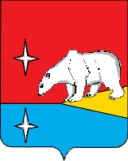 АДМИНИСТРАЦИЯ ГОРОДСКОГО ОКРУГА ЭГВЕКИНОТР А С П О Р Я Ж Е Н И Е       Об освобождении Вальтагина С.А. от оплаты за присмотр и уход за его ребенкомв МБДОУ «Детский сад «Алёнушка» п. Эгвекинота»	Рассмотрев заявление Вальтагина С.А., проживающего по адресу: п. Эгвекинот,                 ул. Набережная, д. 1/1, кв. 3, об освобождении его от оплаты за присмотр и уход за его ребёнком в Муниципальном бюджетном дошкольном образовательном учреждении  «Детский сад «Алёнушка» п. Эгвекинота» от 23 мая 2022 г., в соответствии с частью 2 статьи 65 Федерального закона от 29 декабря 2012 г. № 273-ФЗ «Об образовании                   в Российской Федерации», Постановлением Администрации городского округа Эгвекинот от 27 марта 2018 г. № 115-па «О порядке снижения или освобождения от родительской платы за присмотр и уход за детьми в образовательных организациях городского округа Эгвекинот, реализующих основную общеобразовательную программу дошкольного образования», на основании представленных документов:1. Освободить Вальтагина Сергея Александровича от оплаты за присмотр и уход за его ребёнком, Вальтагиной Софьей Сергеевной, 1 сентября 2015 года рождения,                               в муниципальном бюджетном дошкольном образовательном учреждении «Детский сад «Алёнушка» п. Эгвекинота» с 23 мая 2022 года по 31 декабря 2022 года.2. Настоящее распоряжение подлежит размещению на официальном сайте Администрации городского округа Эгвекинот в информационно-телекоммуникационной сети «Интернет».3. Настоящее распоряжение вступает в силу с момента подписания.4. Контроль за исполнением настоящего распоряжения возложить на Управление социальной политики городского округа Эгвекинот (Зеленская Н.М.).Исполняющий обязанностиГлавы Администрации                                                                                         А.М. Абакаровот 26 мая 2022 г.                         № 159 - рап. Эгвекинот  